Государственное бюджетное учреждение социального обслуживания Краснодарского края «Павловский комплексный центр социального обслуживания населения»Сценарий мероприятия к Международному дню толерантности«Давайте будем толерантными!»Автор-составитель: Шевцова Наталья Анатольевна,педагог – организатор отделения помощи семье и детямст. Павловская2018 г.Сценарий мероприятия к Международному дню толерантности«Давайте будем толерантными!»Категория обслуживаемых: несовершеннолетние из семей, состоящих на учете, как находящиеся в трудной жизненной ситуации, в том числе социально опасном положении, а так же несовершеннолетние нуждающиеся в индивидуальной профилактической работе.Место проведения: отделение помощи семье и детям.Цели: - познакомить несовершеннолетних с понятием «толерантность»;- выявить основные черты толерантности;- сформировать правильное представление о толерантном поведении;- воспитывать чувство уважения друг к другу, к обычаям, традициям и культуре разных народов;- воспитывать интернационализм, коммуникативную культуру общения и взаимопонимание;- развивать у несовершеннолетних терпимость к различиям между людьми.Ход мероприятияСЛАЙД 1Я приветствую гостей нашего мероприятия!  Сегодняшняя встреча посвящена тому, чтобы учиться жить вместе, принимая друг друга такими, какие мы есть, учиться понимать друг друга.  Вначале я хотела бы рассказать вам одну легенду: СЛАЙД 2	Встретились раз белый человек и чернокожий. Белый сказал:- Как ты уродлив, негр! Как будто весь сажей вымазан!	Чернокожий презрительно сощурился и ответил:- Как ты уродлив, белый! Как будто тебя всего обернули белой бумагой.Спорили они, спорили, никак не могли прийти к согласию. И решили пойти к мудрецу. Выслушал их мудрец и сказал белому:- Посмотри, как красив твой черный брат. Он черен, как южная ночь, и в ней, подобно звездам, сияют глаза его…Затем мудрец обратился к чернокожему:- А ты, друг, посмотри, как красив твой белый брат! Он красив, как сверкающий белый снег, что лежит на вершинах наших гор, а волосы его – цвета солнца…Негр и белый устыдились своего спора и помирились.А мудрец думал о будущем. И представилась ему такая картина… СЛАЙД 3Кружатся в веселом хороводе, танцуя и распевая песни, люди с белой, черной и желтой кожей. С любовью смотрят они друг на друга. - Как хорошо, что все мы разные! А то жить было бы так скучно! Вам понравилась эта легенда?   А о чем она? Чему учит? Все эти понятия можно объединить одним словом. И это слово – толерантность. СЛАЙД 4Конечно, это слово можно и не знать, но в современном мире, где вам предстоит жить, вы ещё не раз услышите его. В жизни человек общается с представителями различных национальностей, культур, вероисповеданий, достатка, поэтому важно научиться уважать культурные ценности, как своего народа, так и представителей другой культуры, религии.
И вы, наверняка, почувствуете себя неловко, если не будете знать смысла этого слова. Что означает слово толерантность? СЛАЙД 5Толерантность – это готовность быть терпимым, снисходительным к чужим мнениям, верованиям, поведению. Это снисхождение, милосердие, всепрощение, умение принимать других такими, какие они есть, и прощать.Ребята, а как вы думаете, какое слово является ключевым для понятия толерантность?   Конечно, это слово терпимость. Сегодня 16 ноября. И именно в этот день жители многих стран мира отмечают Международный день толерантности или День терпимости. СЛАЙД 6Для того чтобы быть более терпимыми к людям других национальностей, надо много знать об особенностях разных культур, много читать, интересоваться. И сейчас я хочу предложить вам одну игру, чтобы получше узнать культуру поведения в разных странах мира.Игра «Давайте поприветствуем друг друга» СЛАЙД 7Поприветствуем друг друга, как китайцы (сложить руки, как в «молитве», на уровне груди и поклониться);Теперь поприветствуем друг друга, как японцы (прижать руки к телу и поклониться).Пожать друг другу руки, стоя на большом расстоянии друг от друга (Великобритания);Показать язык (Тибет);Очень крепко пожать друг другу руки, стоя близко друг к другу (Германия).А в некоторых племенах в знак приветствия аборигены устраивают танцы. А как приветствуем мы друг друга в России, когда встречаем самого близкого друга? (Обнимаем и 3 раза целуем в щеки).В какой стране мы не жили бы, как бы не отличались наши традиции в культуре общения, при встрече первое и самое главное – это приветствие. А сейчас такой вопрос: может ли одна религия мешать другой? Конечно, нет. СЛАЙД 8У каждой религии есть свои особенности, и их учения полезны. Нам важно использовать нравственные ценности религий народов, не противопоставлять их, а изучать. Мы живём в одном большом доме – России. В нашей стране дружат между собой люди разных национальностей и разных конфессий. Конфессия – это религия. И сейчас я хочу проверить, насколько вы знакомы с разными религиями.– Назовите священную книгу мусульман (Коран)– Кто является основоположником христианской религии? (Иисус Христос)– Кто является основоположником мусульманской религии? (Мухаммед)
– Назовите священную книгу православных. (Библия)
– Кто возглавляет русскую православную церковь? (Патриарх всея Руси Кирилл)
– Назовите морально-этические нормы православия? (Заповеди)Эти религии призывают людей быть добрыми, уважать друг друга. Это и есть толерантность.Немецкий  художник  Хельмут Лангер создал  эмблему Толерантности, которую мы сейчас с вами составим: 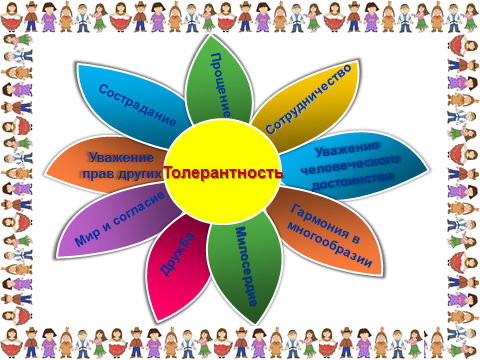 Толерантность – это прощение.Толерантность – это сострадание.Толерантность – это уважение прав других.Толерантность – это сотрудничество.Толерантность – это уважение человеческого достоинства.Толерантность – это дружба.Толерантность – это гармония в многообразии.Толерантность – мир и согласие.Толерантность – милосердие.Толерантность – это понятие встречается каждый день. Оно повседневно. В конце 60-х годов в Германии был создан плакат. Его создавали философы и активисты молодежных движений 1968 года. Что же собой представляет этот плакат? Это всего семь строчек, написанных как бы от руки.СЛАЙД 9«Твой Иисус – еврей. Твой автомобиль – японский. Твой кофе – бразильский. Твои цифры – арабские. Твои буквы – латинские. Твоя демократия – греческая. Твой сосед после этого всего – лишь иностранец?»Идея плаката заключается в том, что человек всегда пользуется культурными достижениями, опытом других наций (буквы, цифры, демократия); 
повседневными трудами других народов (кофе выращивают в одной стране, отпуск  проводят в других странах, пользуются автомобилями разных стран). Можно ли при этом смотреть свысока на людей других национальностей и другого цвета кожи?! Хорошо или плохо, что все мы разные? СЛАЙД 10- А вот мне кажется, что вы все добрые, понимающие, толерантные.И сейчас я вам это покажу, а вы мне поможете.I. Упражнение. «Комплименты»Каждому из нас приятно, когда его хвалят, говорят о нем хорошие, добрые слова, особенно когда заслуженно. Любой человек хочет, чтобы его любили и уважали, ценили и понимали, и очень часто нам просто необходимо слышать от окружающих людей добрые слова и пожелания. Ведь от этого улучшается настроение и мы готовы делиться радостью и помогать другим.Сейчас каждый из вас, кто сядет на волшебный стул, узнает о себе много хорошего, все остальные ребята расскажут про положительные качества этого человека.После того, как все дети побывают на «волшебном стуле», учитель обсуждает с классом то, что дети почувствовали во время упражнения.Вам понравилось это упражнение?Почему?Что нового вы узнали друг о друге?Были комплименты одинаковыми или разными?Почему разные?Действительно, ребята, каждый человек неповторимый, это индивидуальность. Личность, обладающая своими собственными особенностями. Если бы мы были все одинаковыми - жить на свете было бы просто не интересно.V. Упражнение. «Изгой»Учитель сообщает каждому ребенку «на ушко» название одного животного (кошка, собака, корова, лягушка) Важно поделить детей на 4 примерно одинаковые группы. Одному, как правило самому озорному, сообщается слово ворона.Задание детям: Не говоря того слова что я вам сказала, а произнося лишь звуки которые издают эти животные, найдите «своих».Вопросы для обсуждения:Как вы узнали где ваша группа?Легко ли было найти своих?Обращаясь к вороне:Почему никто не обращал на тебя внимания?Как ты себя чувствовал?Ребята почему вы не обращали на него внимания?Хотели ли вы быть на месте вороны?Тяжело ли быть не похожим на всех?Как вы в следующий раз отнесетесь к такому человеку?Быть толерантным – означает уважать других, невзирая на различия. Это означает быть внимательным к другим и обращать внимание на то, что нас сближает. Дорогие ребята, мы с вами граждане одного государства – Российской Федерации и мы любим свою страну, считаем себя ее патриотами. Все вы прекрасно знаете, что в нашей стране проживают люди множества разных национальностей и вероисповеданий. К сожалению, с каждым годом в нашей стране увеличивается количество молодых людей, которые прикрываясь патриотическими идеями, разжигают вражду между представителями разных национальностей и вероисповеданий.Некоторые не принимают чужие нормы поведения, идеи, обычаи, культуру, у них возникает страх перед иностранцами, нетерпимость, ненависть к кому-либо или чему-либо чужому, незнакомому, непривычному. Вот это восприятие чужого как непонятного и поэтому враждебного и опасного может привести к тому, что человек начинает враждебно относиться к людям других национальностей или религий и стать причиной экстремизма, как приверженности к крайним взглядам и мерам.Когда в обществе возникают разногласия между правительством и гражданами по каким либо вопросам. В таких случаях граждане могут выразить свой протест, недовольство против определенного решения власти. Они имеют законное право на выражение своего мнения, согласно Конституции Российской Федерации. Проводятся массовые, разрешенные демонстрации протеста. Но когда демонстрация, под влиянием отдельных экстремистских представителей или групп, сопровождается призывами к насилию, перерастает в хулиганские действия и беспорядки, нападения на граждан - это уже противоправные действия, которые по степени общественной опасности могут быть квалифицированы как криминальные, преступные. Отсюда: экстремизм - это приверженность отдельных людей, групп к крайним взглядам и поступкам, которые направлены против законных политических прав и свобод граждан.СЛАЙД 11Экстремисты  организовывают беспорядки, гражданское неповиновение, террористические акции. Они часто отрицают переговоры, соглашения, не согласны на компромиссы. Росту экстремизма обычно способствуют: социально-экономические кризисы, резкое падение жизненного уровня основной массы населения. В таких ситуациях крайние меры могут стать для некоторых лиц и организаций единственной возможностью реально повлиять на ситуацию, особенно если складывается революционная ситуация или государство охвачено длительной гражданской войной — можно говорить о «вынужденном экстремизме».Растет количество антиобщественных молодежных организаций, вовлекающих молодежь в экстремистские группировки. Люди перестают быть терпимыми!    Вам хотелось бы жить в обществе, полном насилия, ненависти друг к другу, постоянно бояться за свою жизнь и жизнь своих близких? Конечно, нет. И мне тоже. И всем, присутствующим в этом кабинете. СЛАЙД 12Каждый из вас – хозяин своей жизни, своей судьбы. Вокруг Вас существует много сил, которые хотят использовать ваши способности, вашу решительность, но выбирая за кем идти – подумайте, какую плату от вас потребуют. Экстремистские организации предлагают борьбу за свободу, свержение существующей власти, «Россию для русских» и т.д. Но все это достигается путем террора, насилия, бессмысленных, жестоких убийств.Это путь животных, а не людей. Никогда насилие не приводило к прогрессу нации. Это подтверждает история. Все великие военные империи – пали.Перед вами открыты сейчас все пути – выберите путь мира, путь развития, путь создания своей жизни, а не разрушения чужой! Будьте толерантны к другим людям, какой бы национальности и веры они ни были, в какой точке мира не жили бы. Спасибо вам за внимание.